    桃園市進出口商業同業公會 函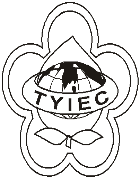          Taoyuan Importers & Exporters Chamber of Commerce桃園市桃園區春日路1235之2號3F           TEL:886-3-316-4346   886-3-325-3781   FAX:886-3-355-9651                ie325@ms19.hinet.net     www.taoyuanproduct.org	受 文 者：各相關會員發文日期：中華民國108年4月22日發文字號：桃貿水字第108119號附    件： 主    旨：有關「特殊營養食品查驗登記相關規定」，業經衛生福利部於中華民國108年4月10日以衛授食字第1081300254號令廢止，並自即日生效， 敬請 查照。   說    明：一、依據桃園市政府衛生局桃衛食管字第              1080035751號函辦理。             二、旨揭廢止令請至行政院公報資訊網、衛生              福利部網站「衛生福利部法規檢索系統」              下「最新動態」網頁或該部食品藥物管理               署網站「公告資訊」下之「本署公告」網              頁自行下載。   理事長  王 清 水